  SLOVENSKÝ STOLNOTENISOVÝ ZVÄZ 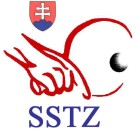     SLOVAK TABLE TENNIS ASSOCIATION		  831 53 Bratislava, Černockého 6, Slovak Republic	               tel. : + 421 2 4488 4042, fax : + 421 2 4488 4042, e-mail: sstz1@sstz.skNávrh na plnenie kritériíVerejný obstarávateľ:	      SLOVENSKÝ STOLNOTENISOVÝ ZVÄZ, 831 53 Bratislava, Černockého 6Názov predmetu zákazky: „Tlačoviny k projektu Stolný tenis do škôl“Návrh    uchádzača     na   plnenie   jednotlivých    kritériíObchodné meno uchádzača...............................................................................IČO......................Adresa alebo sídlo uchádzača ............................................................... ..... IČ DPH.......................kontaktná osoba – telefón, email..................................................................................................V ........................................... dňa: .............................                                                                              .............................................................................					Odtlačok pečiatky a podpis štatutárneho zástupcuPríloha: Položkový rozpis jednotkových cien podľa Opisu predmetu zákazkyCena bez DPH za celý predmet zákazky:                 ..............................................................,-€Výška a sadzba DPH                 .............................................................,-€Cena vrátane DPH za celý predmet zákazky:                 ...........................................................,-€PredmetmnožstvoJ.C bez DPHCena celkom    bez DPHCena celkom         s DPHDiplom8000Zakladač (folder)
8000Brožúra - skladačka8000Samolepky8000Karty hráčov1000Obálky na karty hráčov1000Plagát 200ROLLUP4SPOLUSPOLUSPOLU